CEO _________________ ____________________________         ___________________Locus SigilliRegistration Form should be sent to following e-mail no later than 5th of May, 2022This form should be submitted by the following e-mail: extr@dushanbewaterprocess.org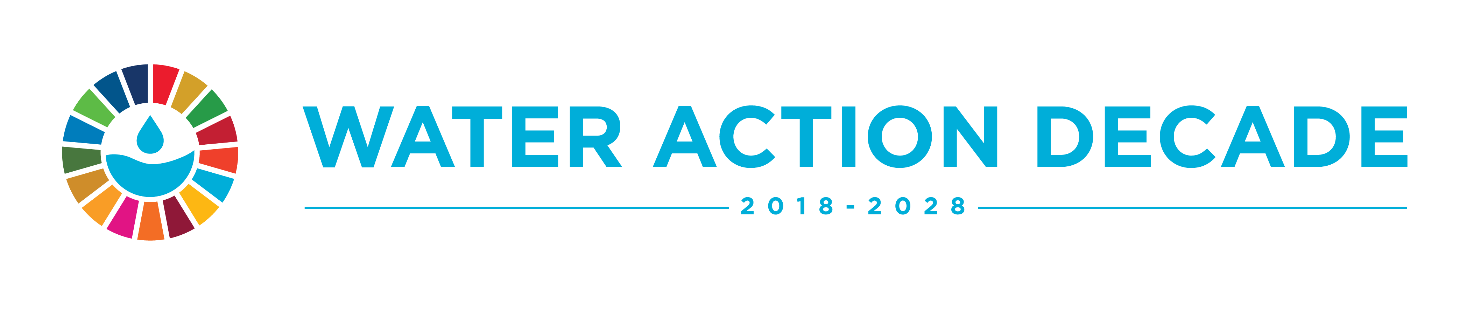 2nd High-Level International Conference on the International Decade for Action "Water for Sustainable Development", 2018-20286-9 June 2022, Tajikistan, DushanbeEXHIBITION REGISTRATION FORMABOUT PARTICIPANTABOUT PARTICIPANTABOUT PARTICIPANTABOUT PARTICIPANTABOUT PARTICIPANTABOUT PARTICIPANTABOUT PARTICIPANTABOUT PARTICIPANTABOUT PARTICIPANTABOUT PARTICIPANTABOUT PARTICIPANTABOUT PARTICIPANTABOUT PARTICIPANTABOUT PARTICIPANTABOUT PARTICIPANTABOUT PARTICIPANTABOUT PARTICIPANTABOUT PARTICIPANTABOUT PARTICIPANTABOUT PARTICIPANTABOUT PARTICIPANTABOUT PARTICIPANTABOUT PARTICIPANTABOUT PARTICIPANTApplicant’s nameApplicant’s nameApplicant’s nameApplicant’s nameApplicant’s address (postal code)Applicant’s address (postal code)Applicant’s address (postal code)Applicant’s address (postal code)Applicant’s address (postal code)Applicant’s address (postal code)Applicant’s address (postal code)Applicant’s address (postal code)Applicant’s address (postal code)PrefixPrefix()Telephone:Telephone:Fax:Fax:E-mail:E-mail:www:www:CEO (name, position, telephone)CEO (name, position, telephone)CEO (name, position, telephone)CEO (name, position, telephone)CEO (name, position, telephone)Contact person
(name, position)Contact person
(name, position)Contact person
(name, position)Contact person
(name, position)Contact person
(name, position)Telephone:Telephone:Telephone:E-mail:E-mail:E-mail:E-mail:Brief activity descriptionBrief activity descriptionBrief activity descriptionBrief activity descriptionBrief activity descriptionBrief activity descriptionBrief activity descriptionBrief activity descriptionBrief activity descriptionWhat arrangment is to be made for:What arrangment is to be made for:What arrangment is to be made for:What arrangment is to be made for:What arrangment is to be made for:What arrangment is to be made for:What arrangment is to be made for:What arrangment is to be made for:What arrangment is to be made for:What arrangment is to be made for:What arrangment is to be made for:What arrangment is to be made for:What arrangment is to be made for:What arrangment is to be made for:What arrangment is to be made for:What arrangment is to be made for:What arrangment is to be made for:What arrangment is to be made for:What arrangment is to be made for:What arrangment is to be made for:What arrangment is to be made for:What arrangment is to be made for:What arrangment is to be made for:What arrangment is to be made for:Type:Type:Type:Type:Type:Type:Type:Type:Type:Type:Type:Type:Type:Type:Type:Type:Number:Number:Number:Number:Number:Number:Number:Number:Type A – Box area 9м2 (3х3)Type A – Box area 9м2 (3х3)Type A – Box area 9м2 (3х3)Type A – Box area 9м2 (3х3)Type A – Box area 9м2 (3х3)Type A – Box area 9м2 (3х3)Type A – Box area 9м2 (3х3)Type A – Box area 9м2 (3х3)Type A – Box area 9м2 (3х3)Type B – Box area 8м2 (4х2)Type B – Box area 8м2 (4х2)Type B – Box area 8м2 (4х2)Type B – Box area 8м2 (4х2)Type B – Box area 8м2 (4х2)Type B – Box area 8м2 (4х2)Type B – Box area 8м2 (4х2)Type B – Box area 8м2 (4х2)Type B – Box area 8м2 (4х2)Type C – Box area 10м2 (5х2)Type C – Box area 10м2 (5х2)Type C – Box area 10м2 (5х2)Type C – Box area 10м2 (5х2)Type C – Box area 10м2 (5х2)Type C – Box area 10м2 (5х2)Type C – Box area 10м2 (5х2)Type C – Box area 10м2 (5х2)Type C – Box area 10м2 (5х2)facsia (10 symbols)facsia (10 symbols)facsia (10 symbols)facsia (10 symbols)facsia (10 symbols)facsia (10 symbols)facsia (10 symbols)facsia (10 symbols)facsia (10 symbols)facsia (10 symbols)facsia (10 symbols)facsia (10 symbols)facsia (10 symbols)facsia (10 symbols)facsia (10 symbols)facsia (10 symbols)facsia (10 symbols)facsia (10 symbols)facsia (10 symbols)facsia (10 symbols)facsia (10 symbols)facsia (10 symbols)facsia (10 symbols)facsia (10 symbols)